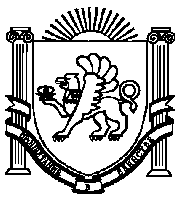 РЕСПУБЛИКА  КРЫМАДМИНИСТРАЦИЯ НИЖНЕГОРСКОГО СЕЛЬСКОГО ПОСЕЛЕНИЯНИЖНЕГОРСКОГО РАЙОНА РЕСПУБЛИКИ КРЫМ                                                                     ПОСТАНОВЛЕНИЕ«09» декабря  2022 г.                                     № 606                                                пгт. НижнегорскийО внесении изменений в постановление администрации Нижнегорского сельского поселения от 12.12.2018 № 760 «Об утверждении Порядка размещения информации на официальном сайте администрации Нижнегорского сельского поселения Нижнегорского района Республики Крым в сети «Интернет»Руководствуясь Федеральным законом от 9 февраля 2009 № 8-ФЗ «Об обеспечении доступа к информации о деятельности государственных органов и органов местного самоуправления», Федеральным законом от 06.10.003 № 131-ФЗ «Об общих принципах организации местного самоуправления в Российской Федерации», Уставом муниципального образования Нижнегорское сельское поселение Нижнегорского района Республики Крым, администрация Нижнегорского сельского поселенияПОСТАНОВИЛА:1. Внести в постановление администрации Нижнегорского сельского поселения Нижнегорского района Республики Крым от 12.12.2018 года № 760 «Об утверждении Порядка размещения информации на официальном сайте администрации Нижнегорского сельского поселения Нижнегорского района Республики Крым в сети «Интернет» изменения, изложив приложение № 1 к Порядку размещения информации на официальном сайте Администрации 
Нижнегорского сельского поселения Нижнегорского района Республики Крым в новой редакции согласно приложению к настоящему постановлению.2. Настоящее постановление обнародовать на информационных стендах  Нижнегорского сельского поселения и на официальном сайте администрации Нижнегорского сельского поселения в сети «Интернет».Настоящее постановление вступает в силу со дня его обнародования.
Председатель сельского совета-Глава администрации поселения                                                                                      С.В. Юрченко                                                    Приложение № 1  к Порядку размещения информации на официальном сайте Администрации 
Нижнегорского сельского поселения Нижнегорского района Республики КрымПереченьинформации о деятельности органов местного самоуправления Нижнегорского сельского поселения, подведомственных организаций, подлежащей размещению на официальном сайте Администрации Нижнегорского сельского поселения.№п/пКатегория информацииПериодичностьразмещенияОтветственныйисполнитель12341. Общая информация об органах местного самоуправления и подведомственных организациях Нижнегорского сельского поселения1. Общая информация об органах местного самоуправления и подведомственных организациях Нижнегорского сельского поселения1. Общая информация об органах местного самоуправления и подведомственных организациях Нижнегорского сельского поселения1. Общая информация об органах местного самоуправления и подведомственных организациях Нижнегорского сельского поселения1.1.Наименование и структура, почтовый адрес, адрес электронной почты (при наличии), номера телефонов справочных служб, официальный сайт органов местного самоуправления Нижнегорского  сельского поселения.поддерживается в  актуальном состоянии.В течение 10 рабочих дней со дня утверждения, либо изменения структуры.заместитель Главы администрации сельского поселения;1.2.Сведения о полномочиях органов местного самоуправления Нижнегорского сельского поселения, задачах и функциях структурных подразделений указанных органов, а также перечень нормативных правовых актов, определяющих эти полномочия, задачи и функцииподдерживается в актуальном состояниизаместитель Главы администрации сельского поселения;1.3.Сведения о руководителях ( и их заместителях) органов местного самоуправления  Нижнегорского сельского поселения, его структурных подразделений, руководителях подведомственных организаций (фамилии, имена, отчества, а также при согласии указанных лиц - иные сведения о них)в течение 10 рабочих дней со дня изменения сведений или со дня назначения на должность. Поддерживается в актуальном состоянииведущий специалист отдела по правовым вопросам администрации сельского поселения 1.4.Перечни информационных систем, банков данных, реестров, регистров, находящихся в ведении органов местного самоуправления Нижнегорского сельского поселения, подведомственных организацийподдерживается в актуальном состоянииспециалисты Администрации сельского поселения1.5перечень подведомственных организаций (при наличии), сведения об их задачах и функциях, а также почтовые адреса, адреса электронной почты (при наличии), номера телефонов справочных служб подведомственных организаций, информацию об официальных сайтах и официальных страницах подведомственных организаций (при наличии) с электронными адресами официальных сайтов и указателями данных страниц в сети "Интернет";поддерживается в актуальном состоянии, в течение 10 рабочих дней со дня изменения сведений заместитель Главы администрации сельского поселения1.6информация об официальных страницах органа местного самоуправления (при наличии) с указателями данных страниц в сети "Интернет"Поддерживается в актуальном состояниизаместитель Главы администрации сельского поселения1.7Информация о проводимых органом местного самоуправления или подведомственными организациями опросах и иных мероприятиях, связанных с выявлением мнения граждан (физических лиц), материалы по вопросам, которые выносятся органом местного самоуправления на публичное слушание и (или) общественное обсуждение, и результаты публичных слушаний или общественных обсуждений, а также информацию о способах направления гражданами (физическими лицами) своих предложений в электронной формеПоддерживается в актуальном состоянии, в течение 1 рабочего дня со дня объявления опросов и иных мероприятий, связанных с выявлением мнений граждан (физических лиц), публичных слушаний, общественных обсужденийзаместитель Главы администрации сельского поселения1.8информацию о проводимых государственным органом, органом местного самоуправления публичных слушаниях и общественных обсуждениях с использованием федеральной государственной информационной системой "Единый портал государственных и муниципальных услуг (функций)"Поддерживается в актуальном состояниизаместитель Главы администрации сельского поселения2. Информация о нормотворческой деятельности органов местного самоуправления Нижнегорского сельского поселения2. Информация о нормотворческой деятельности органов местного самоуправления Нижнегорского сельского поселения2. Информация о нормотворческой деятельности органов местного самоуправления Нижнегорского сельского поселения2. Информация о нормотворческой деятельности органов местного самоуправления Нижнегорского сельского поселения2.1.Нормативные правовые акты и иные акты, изданные органами местного самоуправления Нижнегорского сельского поселения, включая сведения о внесении в них изменений, признании их утратившими силу, а также сведения об их государственной регистрации в случаях, установленных законодательством Российской Федерациив течение 15 календарных дней со дня подписания или государственной регистрации, в соответствии с действующим законодательствомНачальник отдела по правовым вопросам и вопросам коррупции,должностное лицо- разработчик  проекта нормативно-правового акта2.2.Тексты проектов нормативных правовых актов, внесенных в Нижнегорский сельский совет в течение 5 рабочих дней со дня поступления судебного решения в администрацию Нижнегорского сельского поселенияНачальник отдела по правовым вопросам и вопросам коррупции,Разработчик проекта2.3.Административные регламенты предоставления муниципальных (государственных) услуг, исполнения муниципальных (государственных) функцийв течение 10 рабочих дней со  дня утверждения (внесения изменений) административного регламента. Поддерживается в актуальном состоянииДолжностные лица Администрации сельского поселения, осуществляющие предоставление муниципальных услуг  (исполнение муниципальных функций)2.4.Установленные формы обращений, заявлений и иных документов, принимаемых органами местного самоуправления Нижнегорского сельского поселения к рассмотрению в соответствии с законами и иными нормативными правовыми актами, муниципальными правовыми актамиподдерживается в актуальном состоянииРазработчик правового акта2.5.Сведения о порядке обжалования нормативных правовых актов Нижнегорского сельского поселенияподдерживается в актуальном состоянииНачальник отдела по правовым вопросам и вопросам коррупции3.Информация об участии органов местного самоуправления Нижнегорского сельского поселения в целевых и иных программах, международном сотрудничестве, а также о мероприятиях, проводимых органами местного самоуправления Нижнегорского сельского поселения, в том числе сведения об официальных визитах и о рабочих поездках руководителей и официальных делегаций органов местного самоуправления Нижнегорского сельского поселенияежеквартально, до 20 числа месяца, следующего за отчетным кварталом – об участии в целевых и иных программах.Заместитель главы администрации сельского поселения,4.Информация о состоянии защиты населения и территорий от чрезвычайных ситуаций и принятых мерах по обеспечению их безопасности,о прогнозируемых и возникших чрезвычайных ситуациях, о приемах и способах защиты населения от нихподдерживается в актуальном состояниизаместитель Главы администрации сельского поселения5.Информация о результатах проверок, проведенных органами местного самоуправления Нижнегорского сельского поселения, а также о результатах проверок, проведенных в органах местного самоуправления Нижнегорского сельского поселенияне позднее 10 рабочих дней со дня подписания актов проверокЗаместитель главы администрации поселения, руководитель структурного органа, в котором проводилась проверка6.Тексты и (или) видеозаписи официальных выступлений и заявлений руководителей и заместителей руководителей органов местного самоуправления Нижнегорского сельского поселенияв течение 10 дней со дня официального выступления или заявленияСекретарь-делопроизводитель отдела по предоставлению муниципальных услуг7. Статистическая информация о деятельности органов местного самоуправления Нижнегорского сельского поселения7. Статистическая информация о деятельности органов местного самоуправления Нижнегорского сельского поселения7. Статистическая информация о деятельности органов местного самоуправления Нижнегорского сельского поселения7. Статистическая информация о деятельности органов местного самоуправления Нижнегорского сельского поселения7.1.Статистические данные и показатели, характеризующие состояние и динамику развития экономической, социальной и иных сфер жизнедеятельности, регулирование которых отнесено к полномочиям органов местного самоуправления Нижнегорского сельского поселенияПоддерживается в актуальном состоянииЗаместитель главы администрации 7.2.Сведения об использовании органами местного самоуправления Нижнегорского сельского поселения, подведомственными организациями выделяемых бюджетных средствв течение 10 рабочих дней со дня утверждения ежеквартального, ежегодного отчетов об использовании бюджетных средствЗаместитель главы администрации7.3.Сведения о предоставленных организациям и индивидуальным предпринимателям льготах, отсрочках, рассрочках, о списании задолженности по платежам в бюджет Нижнегорский  сельского поселенияподдерживается в актуальном состоянииЗаместитель главы администрации поселения8. Информация о кадровом обеспечении органов местного самоуправления Нижнегорского сельского поселения8. Информация о кадровом обеспечении органов местного самоуправления Нижнегорского сельского поселения8. Информация о кадровом обеспечении органов местного самоуправления Нижнегорского сельского поселения8. Информация о кадровом обеспечении органов местного самоуправления Нижнегорского сельского поселения8.1.Порядок поступления граждан на муниципальную службуподдерживается в актуальном состоянииВедущий  специалист администрации сельского поселения,  осуществляющий учет кадров8.2.Сведения о вакантных должностях муниципальной службы, имеющихся в органах местного самоуправления Нижнегорского сельского поселенияв течение 10  рабочих дней после объявления вакантной должностиВедущий  специалист администрации сельского поселения,  осуществляющий учет кадров8.3.Квалификационные требования к кандидатам на замещение вакантных должностей муниципальной службыподдерживается в актуальном состоянииВедущий  специалист администрации сельского поселения,  осуществляющий учет кадров8.4.Номера телефонов, по которым можно получить информацию по вопросу замещения вакантных должностей в органах местного самоуправления Нижнегорского сельского поселенияподдерживается в актуальном состоянииВедущий  специалист администрации сельского поселения,  осуществляющий учет кадров8.5Условия и результаты конкурсов на замещение вакантных должностей муниципальной службыв течение 10  рабочих дней после проведения конкурсаВедущий  специалист администрации сельского поселения,  осуществляющий учет кадров9. Информация о работе органов местного самоуправления Нижнегорского сельского поселения с обращениями граждан (физических лиц), организаций (юридических лиц), общественных объединений, государственных органов, органов местного самоуправления9. Информация о работе органов местного самоуправления Нижнегорского сельского поселения с обращениями граждан (физических лиц), организаций (юридических лиц), общественных объединений, государственных органов, органов местного самоуправления9. Информация о работе органов местного самоуправления Нижнегорского сельского поселения с обращениями граждан (физических лиц), организаций (юридических лиц), общественных объединений, государственных органов, органов местного самоуправления9. Информация о работе органов местного самоуправления Нижнегорского сельского поселения с обращениями граждан (физических лиц), организаций (юридических лиц), общественных объединений, государственных органов, органов местного самоуправления9.1.Порядок и время приема граждан (физических лиц), в том числе представителей организаций (юридических лиц), общественных объединений, государственных органов, органов местного самоуправления, порядок рассмотрения их обращений с указанием актов, регулирующих эту деятельностьподдерживается в актуальном состоянии.в течение 10 рабочих дней со дня утверждения порядка и времени приемаНачальник отдела по правовым вопросам и вопросам коррупции 9.2.Фамилия, имя и отчество руководителя подразделения или иного должностного лица, к полномочиям которых отнесены организация приема лиц, указанных в подпункте 9.1. настоящего пункта, обеспечение рассмотрения их обращений, а также номер телефона, по которому можно получить информацию справочного характераподдерживается в актуальном состоянии.Начальник отдела по правовым вопросам и вопросам коррупции 9.3.Обзоры обращений лиц, указанных в подпункте 9.1  настоящего пункта, а также обобщенную информацию о результатах рассмотрения этих обращений и принятых мерах.1 раз в полугодиеНачальник отдела по правовым вопросам и вопросам коррупции  10.Иная информация о деятельности органов местного самоуправления Нижнегорского сельского поселения Нижнегорского района Республики Крым подлежащая размещению в сети Интернет в соответствии с действующим законодательствомв сроки, установленные федеральными законами, актами Правительства Российской Федерации, областными законами и нормативными правовыми актами органов местного самоуправления муниципального районаДолжностные лица администрации Нижнегорского сельского поселения 